	   Trần Thị Ngọc YếnUBND QUẬN LONG BIÊNTRƯỜNG THCS THƯỢNG THANH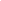   LỊCH CÔNG TÁC TUẦN NĂM HỌC 2023 - 2024TỪ 23/10/2023 ĐẾN NGÀY 29/10/2023ThứBuổiND công việc, thời gian, địa điểmPhân công nhiệm vụBGH trựcHai23/10S- Tiết 1: Chào cờ chuyên đề:Giới thiệu sách Tháng 10- GVCN Khối 6,7,8,9 hoàn thành khảo sát đánh giá dịch vụ công- 8h: Tham gia tập huấn dạy học tích hợp- Tiết 3,4: Kiểm tra giữa HKI - môn KHTN Khối 6,7,8- Tiết 3: Kiểm tra giữa HKI - môn Sinh học 9- 11h: VP nộp báo cáo Kiểm định chất lượng về PGD- Lớp trực tuần: 7A4- Đ/c: Thư, Thùy Dung, GVCN các lớp- GVCN - Theo p/c- GV trông KT theo TKB- GV trông KT theo TKB- Đ/c Thắng- GVCN và học sinh lớp 7A4Đ/c YếnHai23/10C- VP: Nộp báo cáo tổng hợp ý kiến về dự thảo thông tư ban hành quy chế xét TN qua mail- 14h: Tham gia tập huấn dạy học tích hợp – môn Ngữ văn- Hoàn thành công tác chuẩn bị đón đoàn kiểm tra QCDC của phường Thượng Thanh- Lớp trực tuần: 7A5- 17h20: Bồi dưỡng học sinh yếu khối 9 – môn Văn- Đ/c Thắng- Các Đ/c: Hường, Thư, Vân, Dung- Đ/c Mai- GVCN và học sinh lớp 7A5- GV dạy theo pcĐ/c YếnBa24/10S- 8h: Tham gia tập huấn dạy học tích hợp – môn GDCD - Tiết 2: Kiểm tra giữa HKI - môn GDCD- 9h10: Tập Thể dục giữa giờ - Kiểm tra lớp 6A7- Đ/c Thùy Dung- GV trông KT theo TKB- Đ/c Hường, VânĐ/c HoàiBa24/10C- 13h30: Nhóm Ngữ văn tập huấn tại Phòng Chức năng- 14h: Đón đoàn kiểm tra QCDC của phường tại phòng HĐ- 14h: Tham dự chuyên đề cấp Quận – môn Tiếng Anh tại Trường THCS Ngọc Lâm- Học sinh học HĐTN- 17h20: Bồi dưỡng học sinh yếu khối 9 – môn Toán- Nhóm Ngữ văn- BGH, các Đ/c: Mai, My, Thắng, Khuyên- Đ/c Q.Phương, Bảo- Đ/c Thư, Dung- GV dạy theo pcĐ/c HoàiTư25/10S- Tiết 1,2: Kiểm tra giữa HKI - môn Ngữ văn- GV trông KT theo TKBĐ/c HườngTư25/10C- 13h45: Kiểm tra khảo sát khối 9 tháng 10 – môn Ngữ văn- GV trông kiểm tra theo p/cĐ/c HườngNăm26/10S- Tiết 1,2: Kiểm tra giữa HKI - môn Tiếng Anh- 9h10: Tập Thể dục giữa giờ - Kiểm tra lớp 7A1- GV trông KT theo TKB- Đ/c Thùy DungĐ/c HoàiNăm26/10C- 14h: Học sinh khối 9 học CLB HSG cấp Quận- 17h20: Bồi dưỡng học sinh yếu khối 9 – môn Toán- Học sinh theo danh sách- GV dạy theo pcĐ/c HoàiSáu27/10S- Tiết 2: Kiểm tra giữa HKI - môn Tin học- Tiết 3: Kiểm tra giữa HKI - môn Hóa học- GV trông KT theo TKB- GV trông KT theo TKBĐ/c YếnSáu27/10C- 13h45: Kiểm tra khảo sát khối 9 tháng 10 – môn Toán, Tiếng Anh- 14h: Tham dự chuyên đề GDTC tại trường THCS Long Biên- 15h: Họp giao ban HT cấp Quận- 15h35: Các nhóm tìm minh chứng và khắc phục cơ sở vật chất phục vụ công tác Kiểm định chất lượng; Nhóm trưởng báo cáo trực tiếp về Đ/c Hoài- Lao động vệ sinh khử khuẩn: Lớp 8A5, 7A1- GV trông kiểm tra theo p/c- Đ/c Hường, Hòa TD- Đ/c Yến HT- Đ/c Hoài, Nhóm trưởng phụ trách- GVCN và học sinh các lớp 8A5, 7A1Đ/c YếnBảy28/10S- Tiết 2: Kiểm tra giữa HKI - môn Vật lý- Tiết 1,2: Học CLB EYT Khối 6,7- GV trông KT theo TKB- GV phụ trách CLB EYTĐ/c HườngBảy28/10C- Tiết 1,2: Học CLB EYT Khối 8- 14h: Học sinh khối 9 học CLB HSG cấp Quận- GV phụ trách CLB EYT- Học sinh theo danh sáchĐ/c HườngCN29/10S- BV trựcBV trựcCN29/10C- BV trựcBV trựcThượng Thanh, ngày 23 tháng10 năm 2023HIỆU TRƯỞNG